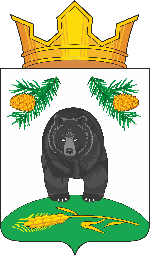 АДМИНИСТРАЦИЯ НОВОКРИВОШЕИНСКОГО СЕЛЬСКОГО ПОСЕЛЕНИЯПОСТАНОВЛЕНИЕ11.10.2021                                                                                                                № 66с. НовокривошеиноКривошеинского районаТомской областиО списании с баланса муниципального образования  Новокривошеинское сельское поселение недвижимого имущества           На основании решения Совета Новокривошеинского сельского поселения от 05 августа 2021 года № 194 «О безвозмездной передаче муниципального имущества в собственность муниципального образования Кривошеинский район», договоров пожертвования № 1/21 от 01.09.2021,  № 2/21от 01.09.2021, № 3/21 от 01.09.2021, актов приёма–передачи от 01.09.2021г., руководствуясь решением Совета Новокривошеинского сельского поселения от 28.12.2005 № 27 «Об утверждении Положения о порядке распоряжения и управления имуществом, находящимся в муниципальной собственности муниципального образования Новокривошеинское сельское поселение»,            ПОСТАНОВЛЯЮ:Бухгалтерии (Дубанос Т.А.) произвести списание с баланса следующее недвижимое имущество: 1) Нежилое здание по адресу: Томская область, Кривошеинский район, с.Малиновка, Производственная зона, строение 2, кадастровый номер 70:09:0100012:398, год ввода в эксплуатацию 1991, площадь 696,8 кв.м., нежилое одноэтажное каркасное металлическое строение, кадастровая стоимость 16508209,33 руб.;2) Нежилое здание по адресу: Томская область, Кривошеинский район, с.Малиновка, Производственная зона, строение 3, кадастровый номер 70:09:0100012:399, год ввода в эксплуатацию 1990, площадь 710,8 кв.м.,  нежилое одноэтажное каркасное металлическое строение,  кадастровая стоимость 16839889,77 руб.;3) Нежилое сооружение (сушилка), расположенное по адресу: Томская область, Кривошеинский район, село Малиновка, Производственная зона, строение 4, кадастровый номер 70:09:0100012:407, 1978 года  постройки, общая площадь составляет 391,5 кв.м.,  металлокаркасное сооружение с тремя бункерами, шахтой, печью-сушилкой и электро-щитовой, кадастровая стоимость отсутствует.           2. Специалисту по муниципальной собственности и земельным ресурсам Фадиной Т.М. исключить вышеуказанное имущество из Реестра  муниципального  имущества.          3. Контроль за исполнением настоящего постановления оставляю за собой.Глава Новокривошеинского сельского поселения                                          А.О.Саяпин(Глава Администрации)ДубаносФадинаВ дело